Договор о патентной кооперации (РСТ)Комитет по техническому сотрудничествуДвадцать девятая сессияЖенева, 17-20 мая 2016 г.ПРОЕКТ ПОВЕСТКИ ДНЯподготовлен СекретариатомОткрытие сессийВыборы Председателя и двух заместителей ПредседателяПринятие повестки дняРекомендация для Ассамблеи Союза РСТ в отношении предлагаемого назначения Вышеградского патентного института в качестве Международного поискового органа и Органа международной предварительной экспертизы в рамках РСТРезюме ПредседателяЗакрытие сессии[Конец документа]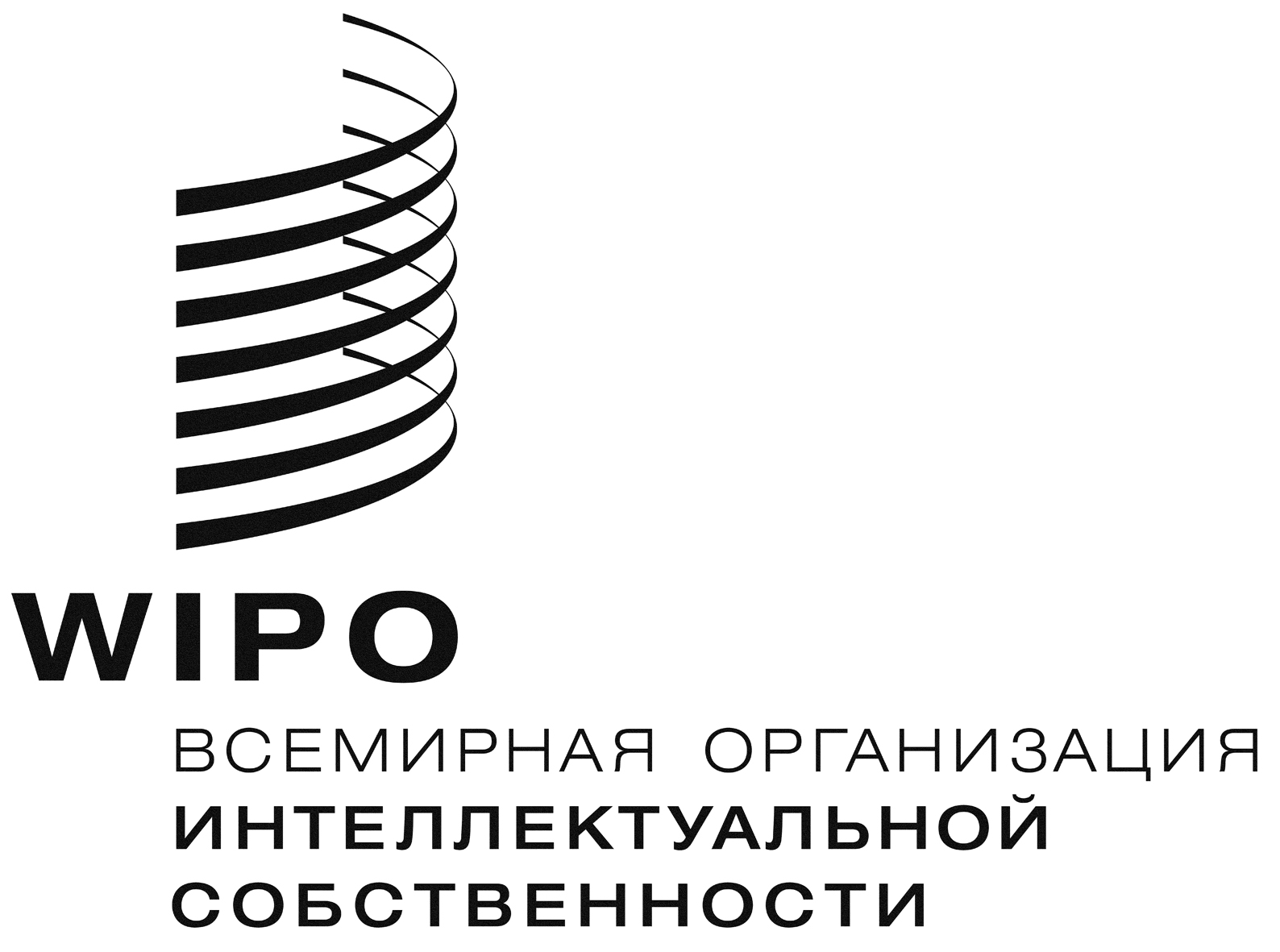 RPCT/CTC/29/1PCT/CTC/29/1PCT/CTC/29/1оригинал:  английскийоригинал:  английскийоригинал:  английскийДАТА: 12 ФЕВРАЛЯ 2016 Г.ДАТА: 12 ФЕВРАЛЯ 2016 Г.ДАТА: 12 ФЕВРАЛЯ 2016 Г.